LavoisierNom:Antoine Laurent Lavoisier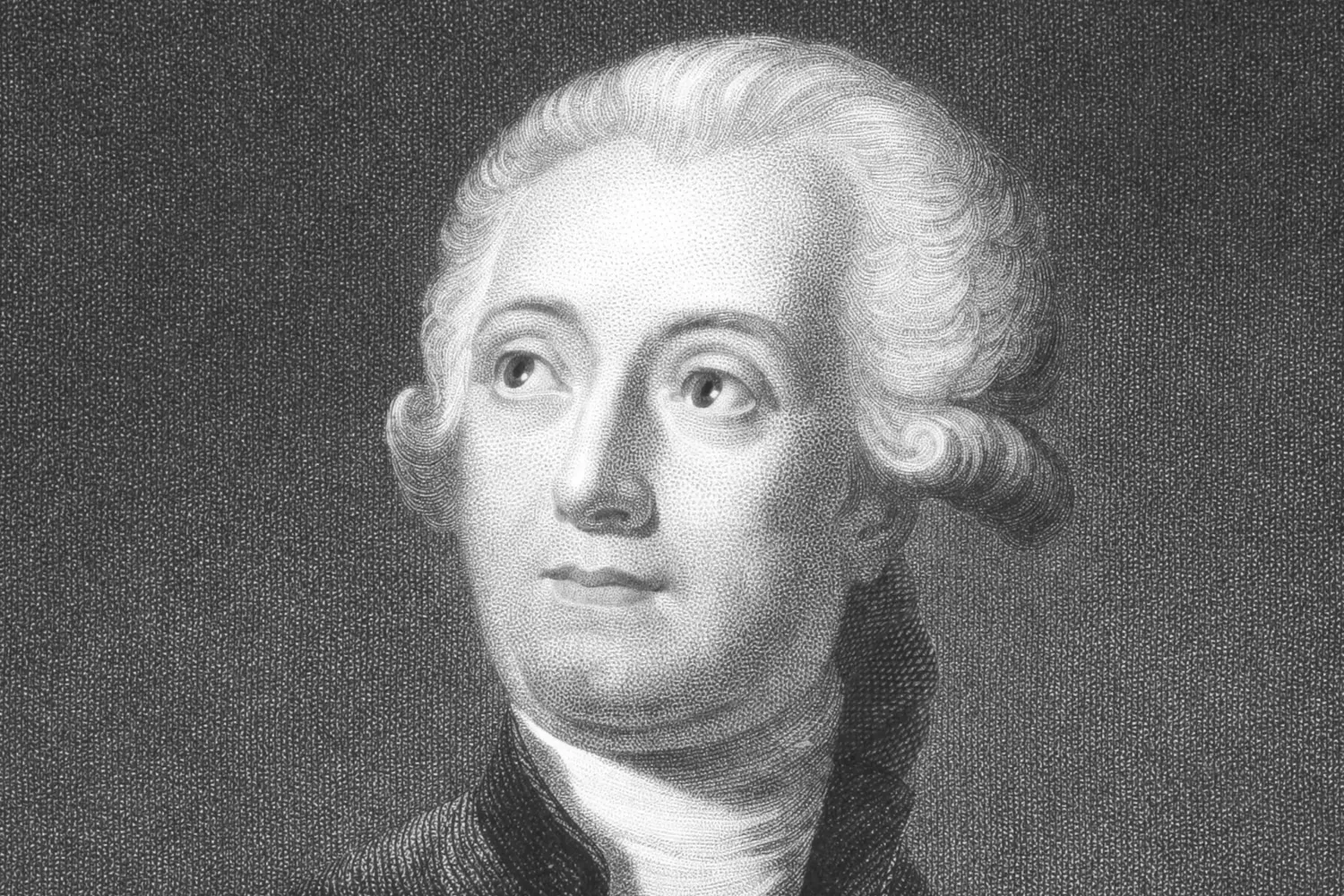 Nationalité:Français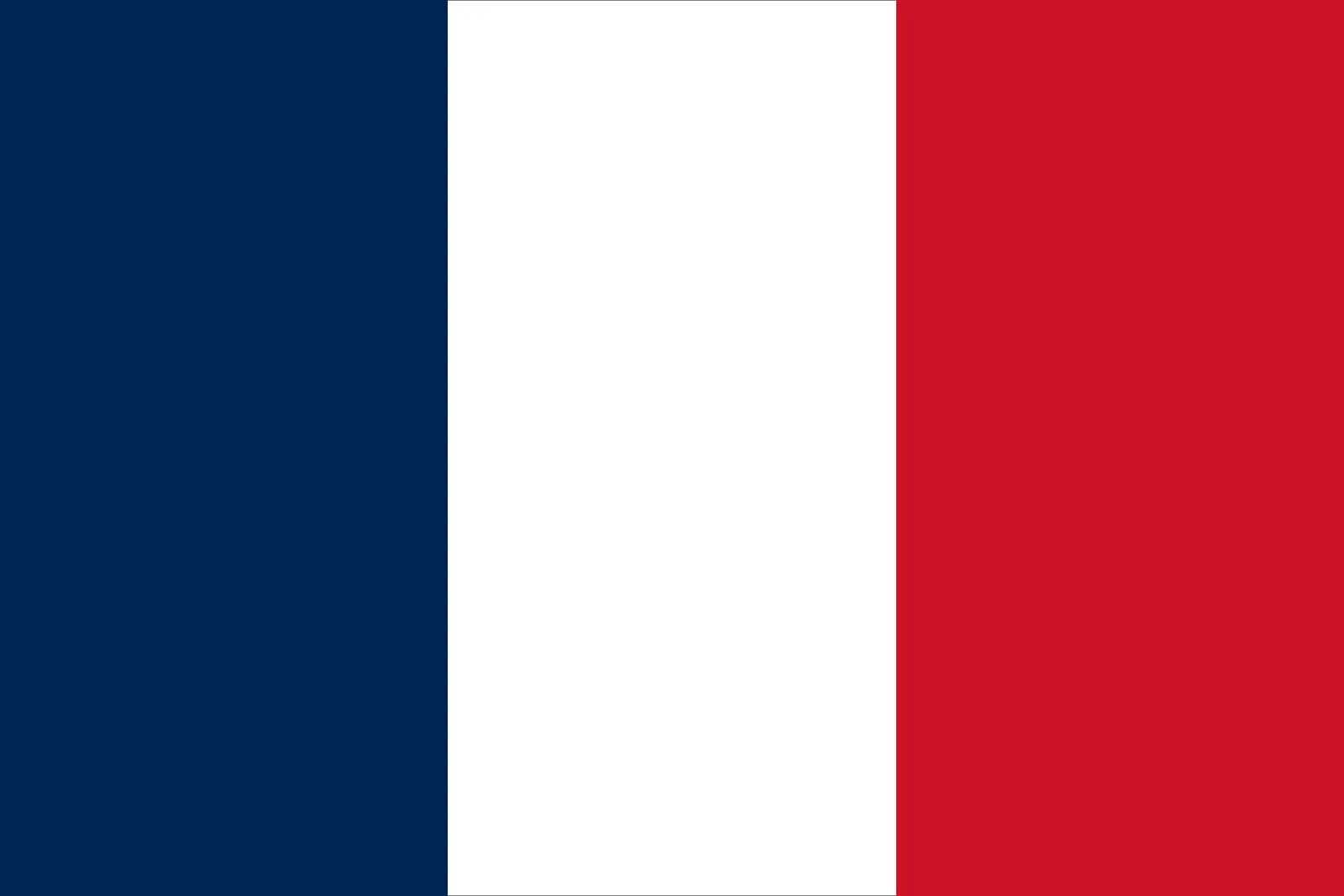 Période de temps:1743-1794Découverte:la balance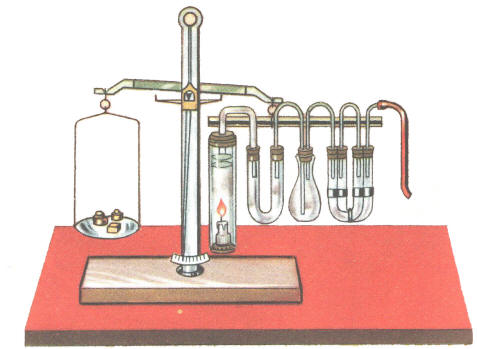 Anecdote: guillotinePhrase célèbre: Rien ne se perd,rien de se crée,tout se transforme